Заслушав и обсудив доклад и.о. ассоциированного профессора кафедры дошкольного и начального образования, председателя МК педагогического института им. У.Султангазина Байжановой С.А. «Практикоориентированная подготовка по ОП педагогического института им У.Султангазина», учебно-методический советРЕШИЛ:Продолжить работу по интегрированию учебных дисциплин с практической деятельностью.Заведующие кафедр, постоянноРазработать совместно со  стейкхолдерами программы профилирующих дисциплин, привлекать их к чтению лекций и  к проведению практических занятийЗаведующие кафедр, ежегодно3. Контроль исполнения данного решения возложить на Члена Правления -  проректора по академичесим  вопросам Исакаева Е.М.«А.Байтұрсынов атындағыҚостанай өңірлік университеті» КЕАҚ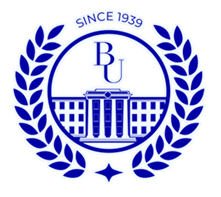 НАО «Костанайскийрегиональный университетимени А.Байтурсынова»ШЕШІМІОқу-әдістемелік кеңесРЕШЕНИЕУчебно-методического совета25.01.2023 ж.№ 1Қостанай қаласыгород Костанай